You are invited to SELFIE SUNDAY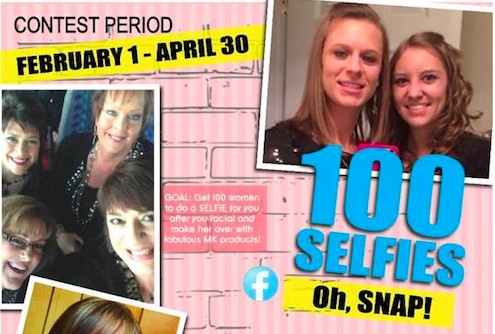 Come for a FREE facial, food, friends & fun!!!And get a gift from me!!!Share your makeover with friends & family, and you can get up to$100 FREE Mary Kay product of your choice! Ask me how!Date: SUNDAY,  	 Time:	2-4 PMArrive @ 145 am for special hand pampering. Will start promptly @ 2:00 PMPlace: The Pink Studio401 ISOM Rd, Suite 360, San Antonio, 78216RSVP: You are invited to SELFIE SUNDAYCome for a FREE facial, food, friends & fun!!!And get a gift from me!!!Share your makeover with friends & family, and you can get up to$100 FREE Mary Kay product of your choice! Ask me how!Date: SUNDAY,  	 Time:	2-4 PMArrive @ 145 am for special hand pampering. Will start promptly @ 2:00 PMPlace: The PINK  Studio401 Isom Rd. Suite 360, San Antonio, 78216RSVP: You are invited to SELFIE SUNDAYCome for a FREE facial, food, friends & fun!!!And get a gift from me!!!Share your makeover with friends & family, and you can get up to$100 FREE Mary Kay product of your choice! Ask me how!Date: SUNDAY,  	 Time:	2-4 PMArrive @ 145 am for special hand pampering. Will start promptly @ 2:00 PMPlace: The PINK  Studio401 Isom Rd. Suite 360, San Antonio, 78216RSVP: You are invited to SELFIE SUNDAYCome for a FREE facial, food, friends & fun!!!And get a gift from me!!!Share your makeover with friends & family, and you can get up to$100 FREE Mary Kay product of your choice! Ask me how!Date: SUNDAY,  	 Time:	2-4 PMArrive @ 1:45  am for special hand pampering. Will start promptly @ 2PMPlace: The PINK  Studio401 Isom Rd. Suite 360, San Antonio, 78216RSVP: 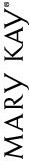 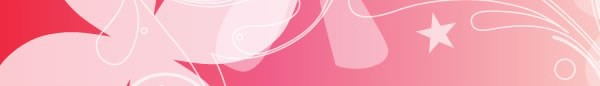 